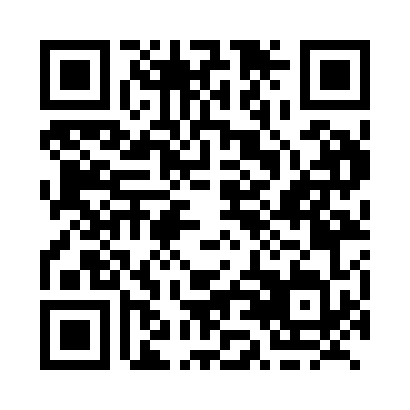 Prayer times for Aquadell, Saskatchewan, CanadaWed 1 May 2024 - Fri 31 May 2024High Latitude Method: Angle Based RulePrayer Calculation Method: Islamic Society of North AmericaAsar Calculation Method: HanafiPrayer times provided by https://www.salahtimes.comDateDayFajrSunriseDhuhrAsrMaghribIsha1Wed3:475:401:046:118:2910:222Thu3:455:391:046:128:3010:253Fri3:425:371:046:138:3210:274Sat3:395:351:046:148:3410:305Sun3:375:331:046:158:3510:326Mon3:345:321:046:158:3710:357Tue3:315:301:046:168:3810:388Wed3:285:281:046:178:4010:409Thu3:265:271:046:188:4110:4310Fri3:235:251:046:198:4310:4611Sat3:205:241:046:208:4410:4812Sun3:185:221:036:218:4610:5113Mon3:155:211:036:228:4710:5414Tue3:125:191:046:238:4910:5615Wed3:115:181:046:238:5010:5716Thu3:105:161:046:248:5110:5817Fri3:095:151:046:258:5310:5818Sat3:095:141:046:268:5410:5919Sun3:085:121:046:278:5611:0020Mon3:085:111:046:288:5711:0121Tue3:075:101:046:288:5811:0122Wed3:065:091:046:299:0011:0223Thu3:065:081:046:309:0111:0324Fri3:055:071:046:319:0211:0325Sat3:055:061:046:319:0311:0426Sun3:055:051:046:329:0511:0527Mon3:045:041:046:339:0611:0528Tue3:045:031:056:349:0711:0629Wed3:035:021:056:349:0811:0630Thu3:035:011:056:359:0911:0731Fri3:035:001:056:369:1011:08